Bijlage Bedrijvenregeling Drenthe (BRD) 2021: ProjectplanHet projectplan moet een duidelijk beeld geven van het project waarvoor u subsidie aanvraagt. Om uw aanvraag goed te kunnen beoordelen, verzoeken wij u om alle onderstaande vragen in uw projectplan te beantwoorden.Naam van het project:Onderneming die subsidie vraagt:Sector waarin de onderneming actief is:Aantal werkzame FTE op moment van aanvragen:Aantal te creëren arbeidsplaatsen:Gevraagde subsidie:€ € Totaal begrote investeringskosten:€ € Locatie van het project:Welk type project is van toepassing:VestigingsprojectWelk type project is van toepassing:UitbreidingsprojectWelk type project is van toepassing:Innovatieproject1Inhoudelijke beschrijving van het project1aReguliere activiteit en locatie van de bestaande onderneming Geef een beschrijving wat de reguliere activiteiten zijn van uw onderneming én waar deze gevestigd is.1bBeschrijving waarin geïnvesteerd wordt en wat de aanleiding isGeef een beschrijving wat u gaat doen: vestigen binnen het werkingsgebied, uitbreiden of een innovatieproject uitvoeren. Ga ook in op wat de aanleiding is om te investeren.1cBeschrijving van de beoogde situatieGeef een beschrijving hoe de situatie er uit zal zien nadat het project is afgerond.2Fasering en planning uitvoering activiteiten project2aFasering van het projectGeef een tijdschema van de fases in het project en een toelichting daarop. Welke belangrijke mijlpalen worden onderscheiden? Een afbeelding kan hieronder ingevoegd worden.2bLooptijd projectBeschrijf waarom het project binnen drie jaar na ontvangst van de aanvraag afgerond kan zijn.3Investeringsbegroting en financieringsplanInvesteringsbegroting en financieringsplan3aInvesteringsbegrotingInvesteringsbegrotingGeef hieronder aan voor welke investering u kosten heeft begroot. Maak in ieder geval een onderscheid tussen investering in gebouwen, grond en duurzame bedrijfsuitrusting. Overige kosten als inventaris kunt u ook toevoegen met een eigen omschrijving.Geef hieronder aan voor welke investering u kosten heeft begroot. Maak in ieder geval een onderscheid tussen investering in gebouwen, grond en duurzame bedrijfsuitrusting. Overige kosten als inventaris kunt u ook toevoegen met een eigen omschrijving.Gebouwen€ Grond€ Duurzame bedrijfsuitrusting€ € € € TOTAAL INVESTERING€ 3bFinancieringsplanFinancieringsplanBeschrijf op welke manier u de investering gaat financieren: dit kan bijvoorbeeld bestaan uit de BRD subsidie, eigen middelen, lening, bijdrage van een externe partij.Beschrijf op welke manier u de investering gaat financieren: dit kan bijvoorbeeld bestaan uit de BRD subsidie, eigen middelen, lening, bijdrage van een externe partij.BRD subsidie€ Eigen middelen (eigen vermogen/liquide middelen)€ Lening€ € € € TOTAAL FINANCIERING€ 3cToelichting op de financieringToelichting op de financieringGeef een toelichting waaruit de financiering bestaat en in hoeverre deze zekergesteld is (via bijvoorbeeld een overeenkomst).Geef een toelichting waaruit de financiering bestaat en in hoeverre deze zekergesteld is (via bijvoorbeeld een overeenkomst).4Beoordelingscriteria – onderbouwing waar dit project punten op scoortBeoordelingscriteria – onderbouwing waar dit project punten op scoortBeoordelingscriteria – onderbouwing waar dit project punten op scoortBeoordelingscriteria – onderbouwing waar dit project punten op scoortOm voor subsidie in aanmerking te komen moet het project een minimum aantal punten scoren. In het groene blok hieronder staan de criteria waarop punten zijn te behalen. U kunt aangeven hoeveel punten u verwacht te ontvangen, voorzien van een onderbouwing.Om voor subsidie in aanmerking te komen moet het project een minimum aantal punten scoren. In het groene blok hieronder staan de criteria waarop punten zijn te behalen. U kunt aangeven hoeveel punten u verwacht te ontvangen, voorzien van een onderbouwing.Om voor subsidie in aanmerking te komen moet het project een minimum aantal punten scoren. In het groene blok hieronder staan de criteria waarop punten zijn te behalen. U kunt aangeven hoeveel punten u verwacht te ontvangen, voorzien van een onderbouwing.Om voor subsidie in aanmerking te komen moet het project een minimum aantal punten scoren. In het groene blok hieronder staan de criteria waarop punten zijn te behalen. U kunt aangeven hoeveel punten u verwacht te ontvangen, voorzien van een onderbouwing.Minimum aantal te behalen punten<10 fte werkzaam bij start project10-30 fte werkzaam bij start project>30 fte werkzaam bij start projectOp totaalniveau6 punten8 punten10 puntenWerkgelegenheid1 punten3 punten5 puntenEconomische structuur5 punten5 punten5 puntenNrBeoordelingscriteriaOnderbouwing1WERKGELEGENHEIDMAXIMAAL 15 PUNTEN TE BEHALEN1aDe score op dit criterium wordt berekend aan de hand van het aantal arbeidsplaatsen dat wordt gecreëerd als onderdeel of direct gevolg van het project: 1 punt per gecreëerde arbeidsplaats van minimaal 20 uur.De score op dit criterium wordt berekend aan de hand van het aantal arbeidsplaatsen dat wordt gecreëerd als onderdeel of direct gevolg van het project: 1 punt per gecreëerde arbeidsplaats van minimaal 20 uur.Geef een goede onderbouwing waarbij aannemelijk wordt gemaakt hoeveel arbeidsplaatsen gecreëerd worden.2ECONOMISCHE STRUCTUURMAXIMAAL 10 PUNTEN TE BEHALEN2aOpleidingsfaciliteiten voor werknemers, inclusief aanbieden (praktijk)stages en/of samenwerking met lokale/regionale opleidingsinstelling (5 punten)Opleidingsfaciliteiten voor werknemers, inclusief aanbieden (praktijk)stages en/of samenwerking met lokale/regionale opleidingsinstelling (5 punten)Geef een goede onderbouwing waaruit blijkt welke opleidingsfaciliteiten (inclusief stages) uw onderneming gedurende de looptijd van het project zal aanbieden.2b(verwachte) Verankering van het bedrijf in de regio (alleen van toepassing bij uitbreidings- en innovatieprojecten) (5 punten)(verwachte) Verankering van het bedrijf in de regio (alleen van toepassing bij uitbreidings- en innovatieprojecten) (5 punten)Verankering van het bedrijf als gevolg van de investering ziet op de aannemelijkheid dat het bedrijf als gevolg van de investering voor lange(re) tijd in de regio blijft gevestigd. Verankering kan betrekking hebben op de huidige situatie, maar ook op de verwachte toekomstige situatie in geval van nieuwvestiging in het gebied. De mate van verankering kan onder andere blijken uit relaties met toeleveranciers in de regio. Hiermee ontstaan indirecte werkgelegenheidseffecten, waarmee de economische structuur wordt versterkt. Ook bereidheid tot het investeren in (opleiding van) het personeel draagt bij aan versterking van de economische structuur.2cDaadwerkelijke concurrentie in locatiekeuzeproces(alleen van toepassing bij vestigingsprojecten) (5 punten)Daadwerkelijke concurrentie in locatiekeuzeproces(alleen van toepassing bij vestigingsprojecten) (5 punten)Het bestaan van daadwerkelijke concurrentie in locatiekeuzeproces dient door u te worden aangetoond, bijvoorbeeld aan de hand van strategische plannen of processen omtrent het handhaven van de vestiging in de regio of de afweging van mogelijke locaties.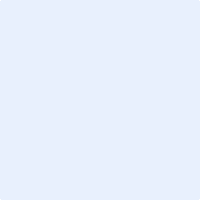 